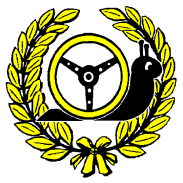 E. – C.S.A.P. – NAMURhttps://www.facebook.com/csapnamurPrésidents honoraires :  Mrs Jeannot DOMBRET, Marc BEGUIN et Michel ADANT.Président, Trésorier & Licences : Patrick BODART (csapn.bodart@skynet.be)Vice-Président : Michaël DIVOYSecrétaire : Christophe DEMARCHE (demarchechristophe@msn.com)Administrateurs :Jean-Marie GERARDHugues HENROTJules LIEGEOISPierre NEUVILLEQuentin MACEDOINEJean-Claude PUISSANTSiège social : Rue Bois Saint Paul, 27 – 5362 ACHETRéunions: 1er mardi du mois – lieu à définir. Compte trésorerie et licences : IBAN BE19 0012 8056 6112 - BIC GEBABBEBBAssociations affiliéesNa03. Ecurie Bayard - N° Entreprise : 409.339.703 - www.ecurie-bayard.bePrésident : Hugues HENROT – heh@belgacom.net -  0475/39 63 49Secrétaire : Chantal FOURNAUX – chantal.fournaux@gmail.com -  0474/66 02 62Rue de Meursault, 22, 5590 LEIGNON -  083/21 42 50Na14. Automobile Club Namur- N° Entreprise : 433.490.624 - www.automobileclubnamur.bePrésident : Etienne LERSON - e.lerson@ac-namur.be- 0493/26.72.59Secrétaire : Paulette GRENSON - secretariat@ac-namur.beContacts : Adresse du local - Av. du Château de Beez, 46 à 5000 NAMUR -  081/30 85 06Na19. Namur Racing Club- N° Entreprise : 447.410.520 – www.facebook.com/namur-racing-clubSiège social : rue du Chesselet, 38 à 5060 TAMINESPrésident : Georges GILBERT-   071/87 88 92 - 0475/92 64 27Rue Philippebourg, 7 à 6222 BRYE Secrétaire : Katia LIEMANS – namurracingclub@hotmail.com - GSM 0478/49 34 72Rue Paul Pastur, 30 à 6224 WANFERCEE-BAULETNa 20. Inter Rallye Sécurité Namur (I.R.S.N.) - N° Entreprise : 446.635.609Président : René DEMARTEAU -  081/30 66 97 -  0498/37 69 52 - rdnamur@gmail.comRue Verte, 25 à 5100 JAMBESSecrétaire : Geneviève GILSON, Rue Verte, 25, 5100 JAMBES (Siège social).Na24. Ecurie N.E.W. Racing - N° Entreprise : 456.902.959 - www.facebook.com/ecurienewracing/  (ecurie-newracing@tvcablenet.be)Président : Pierre NEUVILLE - pierre-neuville@tvcablenet.beRue des Cognassiers, 23 à 5020 VEDRIN -  081/20 13 69 -  0475/44 08 16Secrétaire :Jean-Louis MOLITOR - jl.molitor@skynet.beRue du Sartia, 178 à 5070 SART-EUSTACHE -  0472/37 42 90 Na25. Motor Club Eau Blanche Eau Noire (M.C.E.B.E.N.) -N° Entreprise : 408.447.697www.mceben.bePrésident : Charles THERASSELes Arsillières, 38 à 6590 MOMIGNIES -  (P) 060/51 15 38 Secrétaire : Philippe DOHY - philippedohy@yahoo.frAvenue des Sports, 10A à 6460 CHIMAY -  060/21 29 70 -  0471/75 90 44Na31. Promo Racing -N° Entreprise : 444.284.447 - www.promoracing.bePrésident : Michaël DIVOY - carrosseriedivoy@skynet.beRue Albert Marchal, 70 à 5575 GEDINNE -  061/58 90 18 -  0476/22 06 21Secrétaire : Adrien NAISSE -  info@promoracing.beRue de la Lorraine, 16 à 5575 VENCIMONT -  0478/68.49.49Na34. C.C.B.D. Sécurité Dinant - N° Entreprise : 420.350.884 - www.ccbd-securite.bePrésident et Secrétaire : Fabrice BERTIN -  ccbd-securite-dinant@outlook.comRue du Grand Pré, 26 boite 4 à 5500 DINANT - 0477/04 58 55 Na37. Ecurie du Condroz Namurois (E.C.N.)- N° Entreprise : 597.826.539www.facebook.com/ecnasbl/Siège social : rue du Cahoti, 33 à 5330 ASSESSEPrésident : Christophe DEMARCHE - demarchechristophe@msn.comRue Bois Saint Paul, 27 à 5362 ACHET -  0474/63 09 75Secrétaire : Geneviève DEMARCHERue du Puits-St-Martin, 22 à 5330 ASSESSE -  (voir Président)Na39. Royal Racing Car Mosan- N° Entreprise : 409.464.417 Président : Dany LISSENS - cridalissens@gmail.comRue Pré des Dames, 85 à 5300 ANDENNE -  0495/90 04 15Secrétaire : Jean-Pierre DAMOISEAUX -racing.car.mosan@skynet.beChaussée de Tirlemont, 211 à 4520 VINALMONT - 085/21 13 62 -  0473/34 58 43Na40. B.R.X. Racing Team - N° Entreprise : 737.556.128Président : Louis MODAVE - modavelouis@yahoo.fr – b.r.x.racing.team@hotmail.comRue de Champion, 20 à 5363 EMPTINNE -  0475/54 .42.31Secrétaire : Christophe MODAVE -modavechristophe@hotmail.frRue de Flostoy, 20 à 5364SCHALTIN - 0470/447320Na41. Team Belgium Motor Sport (T.B.M.S.)- N° Entreprise : 739.671.223Siège social :rue Castagne, 40 à 5537 ANHEE - t.b.m.s@hotmail.comPrésident : Etienne BYNSDrève des Cent Soucis, 2 à 5537 ANHEE-  0472/03 42 37Na42. Les Fous Du Volant Racing Team (L.F.D.V.R.T.)- N° Entreprise : 736.391.831 Président : Marie BRONDELETRue Bel-Air, 1 à 5561 CELLES (Houyet)Secrétaire : Eric DIDION -didion.eric@gmail.comRue Saint-Hadelin, 28 à 5561 CELLES (Houyet)Na44. Kronos Racing - N° Entreprise : 782334989 – ww.kronosracing.com/ecurie/index Président : Marc Van DALENSecrétaire :  Anaïs SMOESSiège social : Rue des Pieds d’Alouette, 37 à 5100 NANINNE - club@kronosracing.be 0494/51 70 88NA45. ROYAL UNION MOTOR ENTRE SAMBRE ET MEUSE – N° Entreprise : 409.501.435Président : M. FiévetSecrétaire :  C. MarchotAdresse : rue Saint-Donat 5 à 5640 Mettet -  simon.demeuse@circuit-mettet.be -  johnny.tacheny@circuit-mettet.beNA46. WALLONIE RALLYE SECURITE – N° Entreprise : 1004.739.757Président : Francis FOCANSecrétaire :  Anne PantotAdresse : rue Saint-Roch, 15 à 5650 Chastrès -  wrs14908@gmail.com Liste des "OFFICIELS" de la C.S.A.P.  NAMURNOMAccréditésN°ClubNOMAccréditésN°ClubAnciaux MoniqueRCNA05Guérin Jean-MichelDSNA25Bachelard MurielleRCNA25Henrot HuguesDC, DS, RC, ECNA03Bar YvesDC, DS, RC, ECNA19Hottias DavidDS, ECNA14Barthélemy JoséDSNA31Jacquemart JulienDC, DS, RC, ECNA14Beaume LionelDS, ECNA14Kesch JacquesDC, DS, ECNA37Beaume RichardDC, DS, ECNA14Lelièvre PhilippeDS, ECNA37Belot ChristianDC, DS, RCNA14Lemince PascalDC, DS, ECNA19Blasutig LéonDS, RC, ECNA03Lerson EtienneDC, DS, RC, ECNA14Bodart PatrickDC, DS, RC, ECNA24Lerson LucDC, DS, ECNA14Brasseur AndréRCNa31Liegeois JulesDC, DS, RC, ECNA14Brousmiche SimonDS, ECNA25Liemans KatiaDC, DS, RCNA19Carême ChristianDC, DS, RC, ECNA00Lorent IsabelleRCNA19Ceulemans ChristopheDC, DS, RC, ECNA03Macédoine QuentinRCNA37Ciglia JoackimDC, DS, RC, ECNA14Massart EricDS, ECNA00Collette AndréDC, DS, RCNA00Manes SébastienDC, DS, RC, ECNA14Crepin MartialDSNA14Martin MickaëlDSNA14Cunin EricDSNA31Massart EricDS, ECNA00Dave LudovicECNA37Metnik OlivierDC, DS, RC, ECNA03Demarche ChristopheDC, DS, RC, ECNA37Modave ChristopheECNA40Demarteau René JnrDS, ECNA00Modave LouisDS, ECNA40Demarteau MichaëlDS, ECNA00Mottiaux ChristianDC, DSNA31Demonté LoicDS, RC, ECNA14Mottiaux StéphaneDC, DSNA31Demonté Philippe DC, DS, RC, EC NA14Naisse AdrienDSNA31Denis Jean-MarieDC, DSNA25Pirson EricDC, DS, ECNA14Derenne DidierDC, DS, ECNA19Plomteux VincentDC, DS, ECNA14Didion EricDC, DS, RC, EC NA42Prévot MartineRCNA19Divoy MichaëlDC, DSNA31Puissant Jean-ClaudeDC, DS, RC, ECNA19Dohy AndréDC, DS, RC, EC NA25Remy SergeDS, RCNA03Dohy PhilippeDC, DS, RC, ECNA25Rolin ThierryDS, RCNA31Dumont JulienRCNA14Roquet MichelDC, DS, RCNA19Frère JulienDC, DS, RCNA14Rouard ClaudeDC, DS, ECNA19Garnier EricDC, DS, RC, EC NA03Savary RemyRCNA25Gaspard JacquesDS, ECNA20Swirio KevinDSNA14Gérard Jean-MarieDSNA03Tilquin DamienRCNA25Gilsoul Jean-GabrielDS, ECNA14Trépagne LucDS, RCNA25Gobeaux FrédéricECNA46Villeval MarylèneRCNA19Gosset GérardDC, DS, RCNA03Wautot CédricDC, DS, RC, ECNA03Grégoire ThierryDC, DSNA31